КАПУРИНА УЛЬЯНА МИХАЙЛОВНА(Фамилия Имя Отчество)ОСНОВНАЯ ИНФОРМАЦИЯ: ОБРАЗОВАНИЕ: ДОПОЛНИТЕЛЬНОЕ ОБРАЗОВАНИЕ: Дата рождения:22.03.2000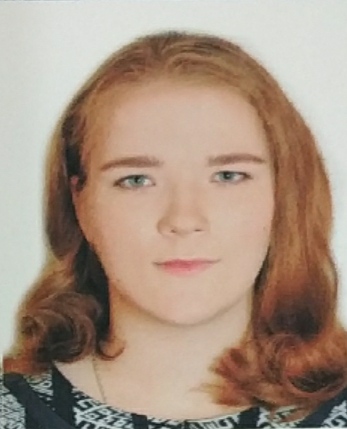 Семейное положение:не замужемМесто жительства:   г. ХабаровскТелефон:8-924-416-40-80E-mail:   ukapurina@gmail.comЦЕЛЬ:Соискание должности парикмахера-стилистаПериод 
обученияНаименование   образовательного 
учрежденияСпециальность/профессия2017- 2021 (н.вр)Краевое государственное автономное профессиональное образовательное учреждение «Хабаровский технологический колледж» Технология парикмахерского искусстваНазвание пройденного курсаНазвание организации, проводившей курсыГод окончанияОсновы стилистикиКГА ПОУ «Хабаровский технологический колледж»2017Ногтевой сервисКГА ПОУ «Хабаровский технологический колледж»2018Ногтевой сервисКГА ПОУ «Хабаровский технологический колледж»2021Опыт работы,Практика:2021г, с 9 марта по 10 апреля; предприятие КГА ПЩУ ХТК «Пчелка»: выполнение мужских и женских стрижек, окрашивание волос, выполнение классической или других видов химической завивки.Данные о курсовых и дипломных работах:МДК 01.01 Курсовая работа на тему «Проектирование молодежных стрижек на базе градуировки с окрашиванием», Цель: спроектировать и выполнить молодежные стрижки на базе градуировки с окрашиванием. МДК 03.03 Курсовая работа на тему «Создание коллекции детских причесок», Цель: создать и выполнить коллекцию детских причесок.ВКР на тему «Создание коллекции ретро причесок «фильмы прошлых лет – 30-ые годы»», Цель создать и выполнить коллекцию ретро причесок. Профессиональные навыки:Владею знаниями и умениями выполнения мытья и массажа головы, классических и салонных стрижек (женских, мужских), технологии укладок волос различными способами, выполнять все виды химической завивки волос, окраски волос. Дополнительные навыки:Ногтевой сервис : выполнение маникюра, покрытие гель-лаком, художественное оформление ногтей.Визаж: боди-арт, фейс-арс. Личные качества:Пунктуальность, ответственность, стрессоустойчивость, отсутствие вредных привычек.На размещение в банке данных резюме выпускников на сайте колледжа моей персональной информации и фото СОГЛАСЕН(-НА) На размещение в банке данных резюме выпускников на сайте колледжа моей персональной информации и фото СОГЛАСЕН(-НА) 